CCRSS PROVIDER NAMECCRSS PROVIDER NAMECCRSS PROVIDER NAMECCRSS PROVIDER NAMECERTIFICATION NUMBERRCS CONTRACTED EVALUATOR / STAFF NAMERCS CONTRACTED EVALUATOR / STAFF NAMECERTIFICATION EVALUATION DATE(S)CERTIFICATION EVALUATION DATE(S)CERTIFICATION EVALUATION DATE(S)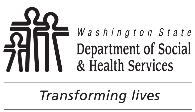 	ATTACHMENT J	AGING AND LONG-TERM SUPPORT ADMINISTRATION (ALTSA)	RESIDENTIAL CARE SERVICES	CERTIFIED COMMUNITY RESIDENTIAL SERVICES AND SUPPORTS (CCRSS)	CCRSS Notes	ATTACHMENT J	AGING AND LONG-TERM SUPPORT ADMINISTRATION (ALTSA)	RESIDENTIAL CARE SERVICES	CERTIFIED COMMUNITY RESIDENTIAL SERVICES AND SUPPORTS (CCRSS)	CCRSS Notes	ATTACHMENT J	AGING AND LONG-TERM SUPPORT ADMINISTRATION (ALTSA)	RESIDENTIAL CARE SERVICES	CERTIFIED COMMUNITY RESIDENTIAL SERVICES AND SUPPORTS (CCRSS)	CCRSS Notes	ATTACHMENT J	AGING AND LONG-TERM SUPPORT ADMINISTRATION (ALTSA)	RESIDENTIAL CARE SERVICES	CERTIFIED COMMUNITY RESIDENTIAL SERVICES AND SUPPORTS (CCRSS)	CCRSS NotesCLIENT(S)CLIENT(S)CLIENT(S)STAFFSTAFF